M7 – KÉPGYŰJTEMÉNY AZ AKADÁLYPÁLYÁRÓL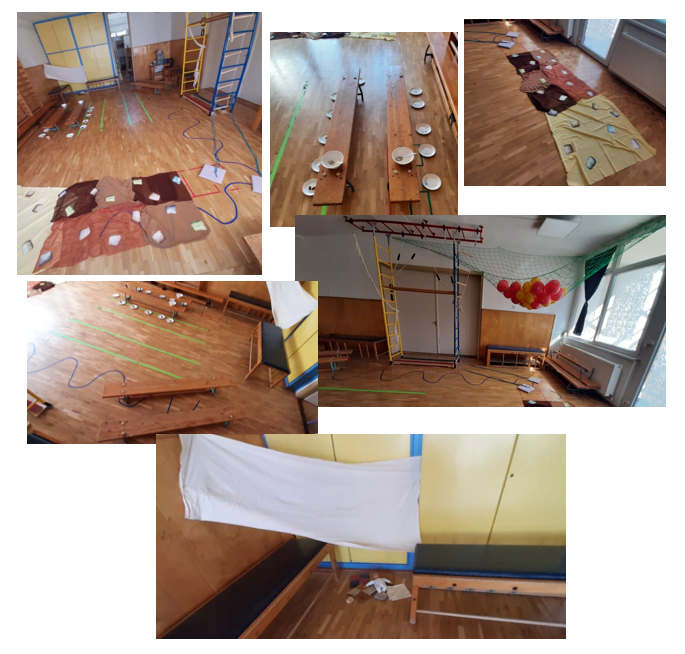 